Lý thuyết ôn tập trắc nghiệm chủ đề 3 Môn Tin học lớp 3 HKIICâu 1: Em hãy khoanh tròn vào thao tác đúng và nhanh nhất để gõ toàn chữ hoa:A. Nhấn phim CapsLock để bật đèn CapsLock rồi gõ chữ.B. Nhấn phím CapsLock để tắt đèn Capslock rồi gõ chữ.C. Nhấn giữ phím Shift rồi gõ chữ.Câu 2: Em hãy khoanh tròn vào thao tác nhanh nhất để viết hoa chữ cái đầu:A. Nhấn phim CapsLock để bật đèn CapsLock rồi gõ chữ.B. Nhấn phím CapsLock để tắt đèn Capslock rồi gõ chữ.C. Nhấn giữ phím Shift rồi gõ chữ.Câu 3: Để có chữ ă em cần gõ như thế nào theo kiểu telex?A. awB. arC. afD. ajCâu 4: Để có chữ â em cần gõ như thế nào theo kiểu vni?A. a5B. a6C. a7D. a8Câu 5: Nếu em gõ liên tục ba chữ cái sau(theo kiểu telex) aww thì kết quả thu được là.A. aB. ă C. awD. awwCâu 6: Để có từ Đội Viên em gõ như thế nào theo kiểu Telex?a. DDooij Vieen b. DDooji Vieen.c. DDoosi Vieeend. DDoofi VieenCâu 7: Muốn gõ một từ có dấu thanh em thực hiện:A. Gõ dấu trước, gõ chữ sau.B. Gõ hết các chữ trong từ rồi gõ dấu. C. Gõ chữ, đến từ gõ dấu thì gõ dấu rồi lại gõ tiếp các chữ.Câu 8- Để xuống dòng em nhấn phím nào?a/ Deleteb/ Shiftc/ Enterd/ CtrlCâu 9- Phím dài nhất trên bàn phím là?a/ Deleteb/ Shiftc/ Enterd/ SpaceBarCâu 10- Có bao nhiêu cách dùng để viết chữ hoa?a/ 1b/ 2c/ 3d/ 4Câu 11- Để xóa chữ bên trái con trỏ em nhấn phím?a/ Deleteb/ Backspacec/ Enterd/ CtrlCâu 12- Để xóa chữ bên phải con trỏ em nhấn phím?a/ Deleteb/ Backspacec/ Enterd/ CtrlCâu 13- Để quay lại bước làm trước đó, em chọn?a/ Undob/ Ctrl + Zc/ Tất cả đều đúngd/ Tất cả đều saiCâu 14- Quy tắc gõ chữ có dấu là?a/ “Gõ chữ sau”b/ “Gõ dấu trước”c/ “Gõ chữ sau, gõ dấu trước”d/ “Gõ chữ trước, gõ dấu sau”Câu 15- Quan sát bàn phím em hãy cho biết phím capslock ở đâu trên vị trí bàn phím?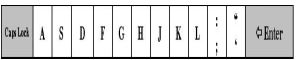 a- Hàng phím trên.b- Hàng phím dưới.c- Hàng phím cơ sở.d- Hàng phím dưới cùng.Đáp án:ACABCABCD B B A C D C